ЗАПОВЕД№ РД 18-23/23.12.2015 г.гр. Бургас На основание чл. 101г, ал.4 от Закона за обществените поръчки, предвид правомощията си произтичащи от чл.9 т.3 и т.21 от Устройствения правилник на Регионалните здравни инспекции, Н А Р Е Ж Д А М:1. Утвърждавам Протокол № 1/22.12.2015 г. на комисията, назначена със Заповед № РД 18-22/22.12.2015 г. на Директора на РЗИ-Бургас за разглеждане, оценяване и класиране на офертите в публична покана по реда на глава осма „а” от ЗОП с предмет: "Избор на изпълнител за осъществяване на охрана на сграда на РЗИ-Бургас през 2016 г."2. На основание чл. 39, ал.1, т.6 ЗОП прекратявам процедура по реда на глава осма „а” от ЗОП с предмет: "Избор на изпълнител за осъществяване на охрана на сграда на РЗИ-Бургас през 2016 г.", поради установено  нарушение при откриване на процедурата, което не може да бъде отстранено, без да се променят условията, при които е обявена процедурата. Мотиви: В хода на разглеждане на офертите на участниците, комисията е установила, след справка в интернет страницата на РЗИ-Бургас в раздел „Профил на купувача“, че  сред  качените там образци на документи, които трябва да се използват от участниците, е налице техническа грешка, като е посечен неточен образец на „Техническо предложение“, който се отнася до поръчка с предмет почистване на сградата на РЗИ-Бургас, а не до поръчка с предмет охрана на сградата. Използвайки образците, качени от възложителя в „Профил на купувача“, участниците представят неточно техническо предложение, в което са посочени дейности невключени в предмета на публичната покана.На този етап от провеждането на поръчката допуснатата техническа грешка в образеца на „Техническо предложение“, не може да бъде отстранена, без да се променят условията, при които е обявена процедурата. 3. Настоящата заповед да се качи в раздел „Профил на купувача“ на интернет страницата на РЗИ-Бургас.4. На основание чл. , ал.4 ЗОП Протокол № 1/22.12.2015 г., да се изпрати на участниците и да се публикува в „Профила на купувача“ на интернет страницата на РЗИ- Бургас. 5. Изпълнението на заповедта възлагам на Директор Дирекция “АПФСО” при РЗИ- Бургас- Павлина Цонева. Копие от заповедта да се връчи на определените в нея лица за сведение и изпълнение.Д-р ГЕОРГИ ПАЗДЕРОВ: /п/Директор на Регионална здравна инспекция- Бургас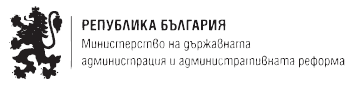 РЕПУБЛИКА БЪЛГАРИЯМинистерство на здравеопазванетоРегионална здравна инспекция – Бургасгр. Бургас 8000, ул. ”Александровска” № 120гр. Бургас 8000, ул. ”Александровска” № 120тел.:056/ 807302, факс 056/ 816261e-mail:rzi@rzi-burgas.comsite:www.rzi-burgas.com